СОВЕТ ДЕПУТАТОВ муниципального образования Гавриловский сельсовет Саракташского района оренбургской областитретий созыв Р Е Ш Е Н И ЕСорок восьмого внеочередного заседания Совета депутатов Гавриловского сельсовета третьего созыва25.11.2019                                    с. Гавриловка                                       № 162О передаче части полномочий от администрации муниципального образования Гавриловский сельсовет администрации Саракташского района  по осуществлению внешнего муниципального финансового контроля на 2020 год Заслушав и обсудив финансово-экономическое обоснование главы муниципального образования Гавриловский сельсовет по вопросу передачи части полномочий администрацией муниципального образования Гавриловский сельсовет администрации Саракташского района, руководствуясь частью 4 статьи 15 Федерального закона от 6 октября 2003 года № 131-ФЗ «Об общих принципах организации местного самоуправления в Российской  Федерации»,  Федеральным законом от 7 февраля 2011 года № 6-ФЗ «Об общих принципах организации и деятельности контрольно-счётных органов субъектов Российской Федерации и муниципальных образований», Бюджетным  кодексом  Российской  Федерации, Уставом муниципального образования Гавриловский сельсовет Саракташского района,           Совет депутатов Гавриловского сельсоветаР Е Ш И Л:          1. Передать  администрации Саракташского района части полномочий  по осуществлению внешнего муниципального финансового контроля за счёт межбюджетных трансфертов на 2020 год.          2. Администрации муниципального образования Гавриловский сельсовет  заключить соглашение с Контрольно-счётным органом «Счётная палата» Саракташского района  о передаче  осуществления полномочий согласно пункту 1 данного решения.3. Контроль за исполнением данного решения возложить на постоянную комиссию Совета депутатов сельсовета по бюджетной, налоговой и финансовой политике, собственности и экономическим вопросам, торговле и быту  (Жанзакова А.Т.)          4. Настоящее решение вступает в силу после его подписания и подлежит размещению на официальном сайте администрации Гавриловского  сельсовета.В соответствии со статьями 399, 406  Налогового кодекса Российской Федерации, и руководствуясь Уставом муниципального образования Гавриловский сельсовет Саракташского района Оренбургской  областиПредседатель Совета депутатов,глава муниципального образования                                           Е.И. ВарламоваРазослано: администрации сельсовета, прокурору района, постоянной комиссии по бюджетной, налоговой и финансовой политике, собственности и экономическим вопросам, торговле и быту (Жанзакова А.Т.), администрации района, Контрольно-счётному органу «Счётная палата» Саракташского района.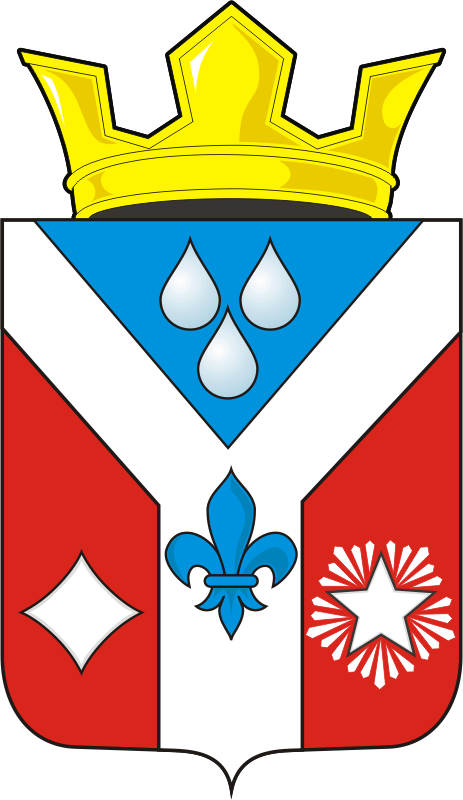 